В электрической цепи постоянного тока определить:1) токи в ветвях (их значения и фактическое положительное направление);2) показания вольтметра и ваттметра;3) режимы работы источников ЭДС. Составить баланс мощностей.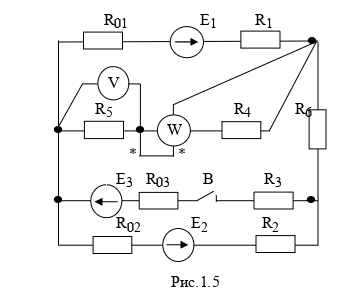 Условие:Решить задачу методом наложения.  Обязательно вспомогательные схемы.Ключ замкнутый .Е1 = 60ВЕ2 = 28ВЕ3 =42ВR01 = 0,1ОмR02 = 0,2ОмR03 = 0,2ОмR1 = 3,9ОмR2= 4,8ОмR3 = 2,8ОмR4 = 5ОмR5= 6ОмR6 = 2Ом